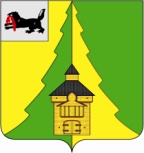 Российская Федерация	Иркутская область	        Нижнеилимский муниципальный район	АДМИНИСТРАЦИЯПОСТАНОВЛЕНИЕОт  «28» _12_ 2020 г. № 1216«О внесении изменений в постановление администрации Нижнеилимского муниципального района  от  31.08.2017г. № 615 «Об утверждении муниципальной программы «Осуществление бюджетных инвестиций в объекты муниципальной собственности учреждениями бюджетной сферы Нижнеилимского муниципального района» на 2018-2023 годы» В соответствии с Бюджетным кодексом Российской Федерации, Федеральным законом от 06.10.2013 г. № 131-ФЗ «Об общих принципах организации местного самоуправления в Российской Федерации», Указом Президента Российской Федерации от 07.05.2012 года № 599 «О мерах по реализации государствен ной политики в области образования и науки», постановлением администрации Нижнеилимского муниципального района от 23.10.2013 г. № 1728 «Об утверждении Порядка разработки, реализации и оценки эффективности реализации муниципальных программ администрации Нижнеилимского муниципального района», руководствуясь Уставом муниципального образования «Нижнеилимский район», администрация Нижнеилимского муниципального районаПОСТАНОВЛЯЕТ:1. Внести следующие изменения в муниципальную программу «Осуществление бюджетных инвестиций в объекты муниципальной собственности учреждениям бюджетной сферы Нижнеилимского муниципального района» на 2018-2023 годы», утвержденную постановлением администрации Нижнеилимского муниципального района от 31.08.2017г.
№ 615:1.1. Строку № 9 «Объемы и источники финансирования муниципальной программы (тыс.руб.)» главы 1 «Паспорт программы «Осуществление бюджетных инвестиций в объекты муниципальной собственности учреждениям бюджетной сферы Нижнеилимского муниципального района» на 2018-2023 годы» читать в новой редакции:	1.2. Таблицу № 1 главы 4 «Объемы  и источники финансирования программы» читать в новой редакции:Таблица 11.3. Строку № 7 «Объемы и источники финансирования муниципальной Подпрограммы № 1 (тыс.руб.)» раздела 1 «Паспорт подпрограммы № 1» главы 7«Подпрограмма № 1 «Осуществление бюджетных инвестиций в объекты муниципальной собственности учреждениям образования Нижнеилимского муниципального района» читать в новой редакции:2. Приложение № 1 к Подпрограмме № 1 «Осуществление бюджетных инвестиций в объекты муниципальной собственности учреждениям образования Нижнеилимского муниципального района»читать в редакции согласно приложению № 1 к настоящему постановлению.3. Настоящее постановление опубликовать в периодическом печатном  издании «Вестник Думы и администрации Нижнеилимского муниципального района», разместить на официальном сайте муниципального образования «Нижнеилимский район».4. Контроль за исполнением данного постановления оставляю за собой.Мэр района							М. С. РомановРассылка: в дело, ОАиГ, ФУ, ДО, ОКСиДМ, АХО, бухгалтерия,  ОСЭР, Козак Г.П., Цвейгарт В.В.Васильева Д.С.8 (39566) 3-10-57Приложение № 1 к постановлению администрации Нижнеилимского муниципального районаот  28.12.2020 г.   № 1216 9.Объемы  и источники финансирования Программы (тыс.руб.)Источник финансированияОбъем финансированияОбъем финансированияОбъем финансированияОбъем финансированияОбъем финансированияОбъем финансированияОбъем финансированияИсточник финансированияза весь период реализации муниципальной программыв том числе по годамв том числе по годамв том числе по годамв том числе по годамв том числе по годамв том числе по годамИсточник финансированияза весь период реализации муниципальной программы2018 год2019 год2020 год2021 год2022 год2023 годИсточник финансированияза весь период реализации муниципальной программы2018 год2019 год2020 год2021 год2022 год2023 год12345678Муниципальная программаМуниципальная программаМуниципальная программаМуниципальная программаМуниципальная программаМуниципальная программаМуниципальная программаМуниципальная программаВсего, в том числе:1 401 761,2114 680,086 025,4173 322,5119 557,2259 872,6648 303,5Налоговые и неналоговые доходы бюджета района197 796,910 092,86 371,720 806,314 346,931 185,0114 994,2Безвозмездные поступления от других бюджетов бюджетной системы РФ1 203 964,3104 587,279 653,7152 516,2105 210,3228 687,6533 309,3Внебюджетные  источники0,00,00,00,00,00,00,0Подпрограмма № 1Подпрограмма № 1Подпрограмма № 1Подпрограмма № 1Подпрограмма № 1Подпрограмма № 1Подпрограмма № 1Подпрограмма № 1Всего, в том числе:1 312 762,399 024,875 512,6153 920,9119 557,2259 872,6604 874,2Налоговые и неналоговые доходы бюджета района148 856,08 413,34 875,218 470,714 346,931 185,071 564,9Безвозмездные  поступления от других бюджетов бюджетной системы РФ1 163 906,390 611,570 637,4135 450,2105 210,3228 687,6533 309,3Внебюджетные  источники0,00,00,00,00,00,00,0Подпрограмма  № 2Подпрограмма  № 2Подпрограмма  № 2Подпрограмма  № 2Подпрограмма  № 2Подпрограмма  № 2Подпрограмма  № 2Подпрограмма  № 2Всего, в том числе:45 569,615 655,210 512,819 401,60,00,00,0Налоговые и неналоговые доходы бюджета района5 511,61 679,51 496,52 335,60,00,00,0Безвозмездные  поступления от других бюджетов бюджетной системы РФ40 058,013 975,79 016,317 066,00,00,00,0Внебюджетные  источники0,00,00,00,00,00,00,0Подпрограмма  № 3Подпрограмма  № 3Подпрограмма  № 3Подпрограмма  № 3Подпрограмма  № 3Подпрограмма  № 3Подпрограмма  № 3Подпрограмма  № 3Всего, в том числе:43 429,30,00,00,00,00,043 429,3Налоговые и неналоговые доходы бюджета района43 429,30,00,00,00,00,043 429,3Безвозмездные  поступления от других бюджетов бюджетной системы РФ0,00,00,00,00,00,00,0Внебюджетные  источники0,00,00,00,00,00,00,07.Объемы  и источники финансирования Подпрограммы № 1 (тыс.руб.)Приложение № 1 к Подпрограмме «Осуществление бюджетных инвестиций в объекты муниципальной собственности учреждениям образования Нижнеилимского муниципального района»Приложение № 1 к Подпрограмме «Осуществление бюджетных инвестиций в объекты муниципальной собственности учреждениям образования Нижнеилимского муниципального района»Приложение № 1 к Подпрограмме «Осуществление бюджетных инвестиций в объекты муниципальной собственности учреждениям образования Нижнеилимского муниципального района»Приложение № 1 к Подпрограмме «Осуществление бюджетных инвестиций в объекты муниципальной собственности учреждениям образования Нижнеилимского муниципального района»Приложение № 1 к Подпрограмме «Осуществление бюджетных инвестиций в объекты муниципальной собственности учреждениям образования Нижнеилимского муниципального района»Система мероприятий Подпрограммы № 1 "Осуществление бюджетных инвестиций в объекты муниципальной собственности учреждениям образования Нижнеилимского муниципального района"Система мероприятий Подпрограммы № 1 "Осуществление бюджетных инвестиций в объекты муниципальной собственности учреждениям образования Нижнеилимского муниципального района"Система мероприятий Подпрограммы № 1 "Осуществление бюджетных инвестиций в объекты муниципальной собственности учреждениям образования Нижнеилимского муниципального района"Система мероприятий Подпрограммы № 1 "Осуществление бюджетных инвестиций в объекты муниципальной собственности учреждениям образования Нижнеилимского муниципального района"Система мероприятий Подпрограммы № 1 "Осуществление бюджетных инвестиций в объекты муниципальной собственности учреждениям образования Нижнеилимского муниципального района"Система мероприятий Подпрограммы № 1 "Осуществление бюджетных инвестиций в объекты муниципальной собственности учреждениям образования Нижнеилимского муниципального района"Система мероприятий Подпрограммы № 1 "Осуществление бюджетных инвестиций в объекты муниципальной собственности учреждениям образования Нижнеилимского муниципального района"Система мероприятий Подпрограммы № 1 "Осуществление бюджетных инвестиций в объекты муниципальной собственности учреждениям образования Нижнеилимского муниципального района"Система мероприятий Подпрограммы № 1 "Осуществление бюджетных инвестиций в объекты муниципальной собственности учреждениям образования Нижнеилимского муниципального района"Система мероприятий Подпрограммы № 1 "Осуществление бюджетных инвестиций в объекты муниципальной собственности учреждениям образования Нижнеилимского муниципального района"Система мероприятий Подпрограммы № 1 "Осуществление бюджетных инвестиций в объекты муниципальной собственности учреждениям образования Нижнеилимского муниципального района"Система мероприятий Подпрограммы № 1 "Осуществление бюджетных инвестиций в объекты муниципальной собственности учреждениям образования Нижнеилимского муниципального района"№  п/пНаименование основного мероприятияОбъем финансирования всего, тыс.руб.в том числе по годамв том числе по годамв том числе по годамв том числе по годамв том числе по годамв том числе по годамОтветственный исполнитель или соисполнитель (участники)Источник финансированияПоказатель результативности Подпрограммы № 1№  п/пНаименование основного мероприятияОбъем финансирования всего, тыс.руб.201820192020202120222023Ответственный исполнитель или соисполнитель (участники)Источник финансированияПоказатель результативности Подпрограммы № 112345678101112131.Цели Подпрограммы № 1:                                                                           1. Обеспечение потребности населения района учреждениями дошкольного и общего образования.                                                                                                             2. Обеспечение бесперебойного функционирования и поддержание в удовлетворительном состоянии объектов муниципальной собственности учреждений образования Нижнеилимского  муниципального района.1 312 762,399 024,875 512,6153 920,9119 557,2259 872,6604 874,2администрация Нижнеилимского муниципального района / отдел архитектуры и градостроительстваБезвозмездные поступления от других бюджетов бюджетной системы РФ/ Налоговые и неналоговые доходы бюджета района1.1.Задача 1: Создание современных условий на объектах дошкольного и общего образования за счет проведения мероприятий по строительству, реконструкции  объектов недвижимости для реализации образовательных программ.494 582,727 924,369 024,434 090,956 818,2259 201,447 523,5администрация Нижнеилимского муниципального района / отдел архитектуры и градостроительстваБезвозмездные поступления от других бюджетов бюджетной системы РФ/ Налоговые и неналоговые доходы бюджета районаВвод в эксплуатацию учреждений образования1.1.1.Основные мероприятия494 582,727 924,369 024,434 090,956 818,2259 201,447 523,5администрация Нижнеилимского муниципального района / отдел архитектуры и градостроительстваБезвозмездные поступления от других бюджетов бюджетной системы РФ/ Налоговые и неналоговые доходы бюджета районаВвод в эксплуатацию учреждений образования1.1.1.1Строительство детского сада на 49 мест в п.Чистополянский в т.ч.:96 878,727 854,369 024,40,00,00,00,0администрация Нижнеилимского муниципального района / отдел архитектуры и градостроительстваБезвозмездные поступления от других бюджетов бюджетной системы РФ/ Налоговые и неналоговые доходы бюджета районаВвод в эксплуатацию учреждений образования - строительство                                                      96 878,727 854,369 024,4администрация Нижнеилимского муниципального района / отдел архитектуры и градостроительстваБезвозмездные поступления от других бюджетов бюджетной системы РФ/ Налоговые и неналоговые доходы бюджета районаВвод в эксплуатацию учреждений образования                                 в том числе: о.б.92 092,326 461,665 630,7администрация Нижнеилимского муниципального района / отдел архитектуры и градостроительстваБезвозмездные поступления от других бюджетов бюджетной системы РФ/ Налоговые и неналоговые доходы бюджета районаВвод в эксплуатацию учреждений образованиям.б.4 786,41 392,73 393,7администрация Нижнеилимского муниципального района / отдел архитектуры и градостроительстваБезвозмездные поступления от других бюджетов бюджетной системы РФ/ Налоговые и неналоговые доходы бюджета районаВвод в эксплуатацию учреждений образования1.1.1.2Строительство образовательного комплекса (школа на 130 учащихся и детский сад на 49 мест) в п.Речушка47 593,570,00,00,00,00,047 523,5администрация Нижнеилимского муниципального района / отдел архитектуры и градостроительстваБезвозмездные поступления от других бюджетов бюджетной системы РФ/ Налоговые и неналоговые доходы бюджета районаВвод в эксплуатацию учреждений образования - проектирование иные0,0администрация Нижнеилимского муниципального района / отдел архитектуры и градостроительстваБезвозмездные поступления от других бюджетов бюджетной системы РФ/ Налоговые и неналоговые доходы бюджета районаВвод в эксплуатацию учреждений образования - экспертиза проектной документации,  проверка достоверности определения сметной стоимости                      иные0,0администрация Нижнеилимского муниципального района / отдел архитектуры и градостроительстваБезвозмездные поступления от других бюджетов бюджетной системы РФ/ Налоговые и неналоговые доходы бюджета районаВвод в эксплуатацию учреждений образования - строительство                                                        47 523,547 523,5администрация Нижнеилимского муниципального района / отдел архитектуры и градостроительстваБезвозмездные поступления от других бюджетов бюджетной системы РФ/ Налоговые и неналоговые доходы бюджета районаВвод в эксплуатацию учреждений образования - проведение инженерного и технического обследования, инженерно-геодезические изыскания для разработки ПСД70,070,0администрация Нижнеилимского муниципального района / отдел архитектуры и градостроительстваБезвозмездные поступления от других бюджетов бюджетной системы РФ/ Налоговые и неналоговые доходы бюджета районаВвод в эксплуатацию учреждений образования в том числе: о.б.41 820,741 820,7администрация Нижнеилимского муниципального района / отдел архитектуры и градостроительстваБезвозмездные поступления от других бюджетов бюджетной системы РФ/ Налоговые и неналоговые доходы бюджета районаВвод в эксплуатацию учреждений образованиям.б.5 772,870,05 702,8администрация Нижнеилимского муниципального района / отдел архитектуры и градостроительстваБезвозмездные поступления от других бюджетов бюджетной системы РФ/ Налоговые и неналоговые доходы бюджета районаВвод в эксплуатацию учреждений образования1.1.1.3Строительство образовательного комплекса (школа на 60 учащихся и детский сад на 20 мест) в п.Соцгородок350 110,50,00,034 090,956 818,2259 201,40,0администрация Нижнеилимского муниципального района / отдел архитектуры и градостроительстваБезвозмездные поступления от других бюджетов бюджетной системы РФ/ Налоговые и неналоговые доходы бюджета районаВвод в эксплуатацию учреждений образования - проектирование0,0администрация Нижнеилимского муниципального района / отдел архитектуры и градостроительстваБезвозмездные поступления от других бюджетов бюджетной системы РФ/ Налоговые и неналоговые доходы бюджета районаВвод в эксплуатацию учреждений образования - экспертиза проектной документации, проверка достоверности определения сметной стоимости0,0администрация Нижнеилимского муниципального района / отдел архитектуры и градостроительстваБезвозмездные поступления от других бюджетов бюджетной системы РФ/ Налоговые и неналоговые доходы бюджета районаВвод в эксплуатацию учреждений образования - строительство                                         350 110,534 090,956 818,2259 201,4администрация Нижнеилимского муниципального района / отдел архитектуры и градостроительстваБезвозмездные поступления от других бюджетов бюджетной системы РФ/ Налоговые и неналоговые доходы бюджета районаВвод в эксплуатацию учреждений образования                                 в том числе: о.б.308 097,030 000,050 000,0228 097,0администрация Нижнеилимского муниципального района / отдел архитектуры и градостроительстваБезвозмездные поступления от других бюджетов бюджетной системы РФ/ Налоговые и неналоговые доходы бюджета районаВвод в эксплуатацию учреждений образования                                                 м.б.42 013,54 090,96 818,231 104,4администрация Нижнеилимского муниципального района / отдел архитектуры и градостроительстваБезвозмездные поступления от других бюджетов бюджетной системы РФ/ Налоговые и неналоговые доходы бюджета районаВвод в эксплуатацию учреждений образования1.2.Задача 2: Приведение объектов образования учреждений Нижнеилимского муниципального района в соответствие требованиям действующих норм пожарной безопасности и СанПИН.818 179,671 100,56 488,2119 830,062 739,0671,2557 350,7администрация Нижнеилимского муниципального района / отдел архитектуры и градостроительстваБезвозмездные поступления от других бюджетов бюджетной системы РФ/ Налоговые и неналоговые доходы бюджета районаПроведение капитального ремонта  объектов муниципальной собственности учреждений образования Нижнеилимского муниципального.1.2.1.Основные мероприятия818 179,671 100,56 488,2119 830,062 739,0671,2557 350,7администрация Нижнеилимского муниципального района / отдел архитектуры и градостроительстваБезвозмездные поступления от других бюджетов бюджетной системы РФ/ Налоговые и неналоговые доходы бюджета районаПроведение капитального ремонта  объектов муниципальной собственности учреждений образования Нижнеилимского муниципального.1.2.1.1Выборочный капитальный ремонт здания Муниципального общеобразовательного учреждения "Рудногорская средняя общеобразовательная школа", расположенного по адресу: Нижнеилимский район, п.Рудногорск, ул.Школьная, 1 33 277,933 277,90,00,00,00,00,0администрация Нижнеилимского муниципального района / отдел архитектуры и градостроительстваБезвозмездные поступления от других бюджетов бюджетной системы РФ/ Налоговые и неналоговые доходы бюджета районаПроведение капитального ремонта  объектов муниципальной собственности учреждений образования Нижнеилимского муниципального. - выборочный капитальный ремонт      33 277,933 277,90,00,00,00,00,0администрация Нижнеилимского муниципального района / отдел архитектуры и градостроительстваБезвозмездные поступления от других бюджетов бюджетной системы РФ/ Налоговые и неналоговые доходы бюджета районаПроведение капитального ремонта  объектов муниципальной собственности учреждений образования Нижнеилимского муниципального. в том числе: о.б.31 614,031 614,0администрация Нижнеилимского муниципального района / отдел архитектуры и градостроительстваБезвозмездные поступления от других бюджетов бюджетной системы РФ/ Налоговые и неналоговые доходы бюджета районаПроведение капитального ремонта  объектов муниципальной собственности учреждений образования Нижнеилимского муниципального.м.б.1 663,91 663,9администрация Нижнеилимского муниципального района / отдел архитектуры и градостроительстваБезвозмездные поступления от других бюджетов бюджетной системы РФ/ Налоговые и неналоговые доходы бюджета районаПроведение капитального ремонта  объектов муниципальной собственности учреждений образования Нижнеилимского муниципального.1.2.1.2Капитальный ремонт здания МОУ "Хребтовская СОШ"85 548,80,00,00,00,00,085 548,8МУ Департамент образования администрации Нижнеилимского муниципального района/ МКУ "Ресурсный центр/  Муниципальные образовательные учреждения/ отдел архитектуры и градостроительстваБезвозмездные поступления от других бюджетов бюджетной системы РФ/ Налоговые и неналоговые доходы бюджета районаПроведение капитального ремонта  объектов муниципальной собственности учреждений образования Нижнеилимского муниципального. - проектирование0,0МУ Департамент образования администрации Нижнеилимского муниципального района/ МКУ "Ресурсный центр/  Муниципальные образовательные учреждения/ отдел архитектуры и градостроительстваБезвозмездные поступления от других бюджетов бюджетной системы РФ/ Налоговые и неналоговые доходы бюджета районаПроведение капитального ремонта  объектов муниципальной собственности учреждений образования Нижнеилимского муниципального. - экспертиза  достоверности определения сметной стоимости               0,0МУ Департамент образования администрации Нижнеилимского муниципального района/ МКУ "Ресурсный центр/  Муниципальные образовательные учреждения/ отдел архитектуры и градостроительстваБезвозмездные поступления от других бюджетов бюджетной системы РФ/ Налоговые и неналоговые доходы бюджета районаПроведение капитального ремонта  объектов муниципальной собственности учреждений образования Нижнеилимского муниципального. - капитальный ремонт                                                  85 548,885 548,8МУ Департамент образования администрации Нижнеилимского муниципального района/ МКУ "Ресурсный центр/  Муниципальные образовательные учреждения/ отдел архитектуры и градостроительстваБезвозмездные поступления от других бюджетов бюджетной системы РФ/ Налоговые и неналоговые доходы бюджета районаПроведение капитального ремонта  объектов муниципальной собственности учреждений образования Нижнеилимского муниципального.                        в том числе: о.б.75 282,975 282,9МУ Департамент образования администрации Нижнеилимского муниципального района/ МКУ "Ресурсный центр/  Муниципальные образовательные учреждения/ отдел архитектуры и градостроительстваБезвозмездные поступления от других бюджетов бюджетной системы РФ/ Налоговые и неналоговые доходы бюджета районаПроведение капитального ремонта  объектов муниципальной собственности учреждений образования Нижнеилимского муниципального.                                                 м.б.10 265,910 265,9МУ Департамент образования администрации Нижнеилимского муниципального района/ МКУ "Ресурсный центр/  Муниципальные образовательные учреждения/ отдел архитектуры и градостроительстваБезвозмездные поступления от других бюджетов бюджетной системы РФ/ Налоговые и неналоговые доходы бюджета районаПроведение капитального ремонта  объектов муниципальной собственности учреждений образования Нижнеилимского муниципального.1.2.1.3Капитальный ремонт здания МОУ "Новоигирменская СОШ № 1"123 982,50,00,061 243,562 739,00,00,0МУ Департамент образования администрации Нижнеилимского муниципального района/ МКУ "Ресурсный центр/  Муниципальные образовательные учреждения/ отдел архитектуры и градостроительстваБезвозмездные поступления от других бюджетов бюджетной системы РФ/ Налоговые и неналоговые доходы бюджета районаПроведение капитального ремонта  объектов муниципальной собственности учреждений образования Нижнеилимского муниципального. - проектирование0,0МУ Департамент образования администрации Нижнеилимского муниципального района/ МКУ "Ресурсный центр/  Муниципальные образовательные учреждения/ отдел архитектуры и градостроительстваБезвозмездные поступления от других бюджетов бюджетной системы РФ/ Налоговые и неналоговые доходы бюджета районаПроведение капитального ремонта  объектов муниципальной собственности учреждений образования Нижнеилимского муниципального. - экспертиза достоверности определения сметной стоимости                                                                     0,0МУ Департамент образования администрации Нижнеилимского муниципального района/ МКУ "Ресурсный центр/  Муниципальные образовательные учреждения/ отдел архитектуры и градостроительстваБезвозмездные поступления от других бюджетов бюджетной системы РФ/ Налоговые и неналоговые доходы бюджета районаПроведение капитального ремонта  объектов муниципальной собственности учреждений образования Нижнеилимского муниципального. - капитальный ремонт                                                   123 982,561 243,562 739,0МУ Департамент образования администрации Нижнеилимского муниципального района/ МКУ "Ресурсный центр/  Муниципальные образовательные учреждения/ отдел архитектуры и градостроительстваБезвозмездные поступления от других бюджетов бюджетной системы РФ/ Налоговые и неналоговые доходы бюджета районаПроведение капитального ремонта  объектов муниципальной собственности учреждений образования Нижнеилимского муниципального. в том числе: о.б.109 104,553 894,255 210,3МУ Департамент образования администрации Нижнеилимского муниципального района/ МКУ "Ресурсный центр/  Муниципальные образовательные учреждения/ отдел архитектуры и градостроительстваБезвозмездные поступления от других бюджетов бюджетной системы РФ/ Налоговые и неналоговые доходы бюджета районаПроведение капитального ремонта  объектов муниципальной собственности учреждений образования Нижнеилимского муниципального.м.б.14 878,07 349,37 528,7МУ Департамент образования администрации Нижнеилимского муниципального района/ МКУ "Ресурсный центр/  Муниципальные образовательные учреждения/ отдел архитектуры и градостроительстваБезвозмездные поступления от других бюджетов бюджетной системы РФ/ Налоговые и неналоговые доходы бюджета районаПроведение капитального ремонта  объектов муниципальной собственности учреждений образования Нижнеилимского муниципального.1.2.1.4Выборочный капитальный ремонт здания
Муниципального бюджетного общеобразовательного учреждения "Железногорская средняя общеобразовательная школа № 2"23 307,823 307,80,00,00,00,00,0МУ Департамент образования администрации Нижнеилимского муниципального района/ МКУ "Ресурсный центр/  Муниципальные образовательные учреждения/ отдел архитектуры и градостроительстваБезвозмездные поступления от других бюджетов бюджетной системы РФ/ Налоговые и неналоговые доходы бюджета районаПроведение капитального ремонта  объектов муниципальной собственности учреждений образования Нижнеилимского муниципального. - проектирование0,0МУ Департамент образования администрации Нижнеилимского муниципального района/ МКУ "Ресурсный центр/  Муниципальные образовательные учреждения/ отдел архитектуры и градостроительстваБезвозмездные поступления от других бюджетов бюджетной системы РФ/ Налоговые и неналоговые доходы бюджета районаПроведение капитального ремонта  объектов муниципальной собственности учреждений образования Нижнеилимского муниципального. - экспертиза  достоверности определения сметной стоимости                                   0,0МУ Департамент образования администрации Нижнеилимского муниципального района/ МКУ "Ресурсный центр/  Муниципальные образовательные учреждения/ отдел архитектуры и градостроительстваБезвозмездные поступления от других бюджетов бюджетной системы РФ/ Налоговые и неналоговые доходы бюджета районаПроведение капитального ремонта  объектов муниципальной собственности учреждений образования Нижнеилимского муниципального. - капитальный ремонт                                                  23 307,823 307,8МУ Департамент образования администрации Нижнеилимского муниципального района/ МКУ "Ресурсный центр/  Муниципальные образовательные учреждения/ отдел архитектуры и градостроительстваБезвозмездные поступления от других бюджетов бюджетной системы РФ/ Налоговые и неналоговые доходы бюджета районаПроведение капитального ремонта  объектов муниципальной собственности учреждений образования Нижнеилимского муниципального.в том числе: о.б.22 142,422 142,4МУ Департамент образования администрации Нижнеилимского муниципального района/ МКУ "Ресурсный центр/  Муниципальные образовательные учреждения/ отдел архитектуры и градостроительстваБезвозмездные поступления от других бюджетов бюджетной системы РФ/ Налоговые и неналоговые доходы бюджета районаПроведение капитального ремонта  объектов муниципальной собственности учреждений образования Нижнеилимского муниципального.                                                        м.б.1 165,41 165,4МУ Департамент образования администрации Нижнеилимского муниципального района/ МКУ "Ресурсный центр/  Муниципальные образовательные учреждения/ отдел архитектуры и градостроительстваБезвозмездные поступления от других бюджетов бюджетной системы РФ/ Налоговые и неналоговые доходы бюджета районаПроведение капитального ремонта  объектов муниципальной собственности учреждений образования Нижнеилимского муниципального.1.2.1.5Капитальный ремонт благоустройства территории прилегающей  к зданию 
МБДОУ ЦРР - детский сад № 12 "Золотая рыбка"2 207,80,02 207,80,00,00,00,0МУ Департамент образования администрации Нижнеилимского муниципального района/ МКУ "Ресурсный центр/  Муниципальные образовательные учреждения/ отдел архитектуры и градостроительстваБезвозмездные поступления от других бюджетов бюджетной системы РФ/ Налоговые и неналоговые доходы бюджета районаПроведение капитального ремонта  объектов муниципальной собственности учреждений образования Нижнеилимского муниципального. - проектирование0,0МУ Департамент образования администрации Нижнеилимского муниципального района/ МКУ "Ресурсный центр/  Муниципальные образовательные учреждения/ отдел архитектуры и градостроительстваБезвозмездные поступления от других бюджетов бюджетной системы РФ/ Налоговые и неналоговые доходы бюджета районаПроведение капитального ремонта  объектов муниципальной собственности учреждений образования Нижнеилимского муниципального. - экспертиза  достоверности определения сметной стоимости                                                0,0МУ Департамент образования администрации Нижнеилимского муниципального района/ МКУ "Ресурсный центр/  Муниципальные образовательные учреждения/ отдел архитектуры и градостроительстваБезвозмездные поступления от других бюджетов бюджетной системы РФ/ Налоговые и неналоговые доходы бюджета районаПроведение капитального ремонта  объектов муниципальной собственности учреждений образования Нижнеилимского муниципального. - капитальный ремонт                                                   2 207,82 207,8МУ Департамент образования администрации Нижнеилимского муниципального района/ МКУ "Ресурсный центр/  Муниципальные образовательные учреждения/ отдел архитектуры и градостроительстваБезвозмездные поступления от других бюджетов бюджетной системы РФ/ Налоговые и неналоговые доходы бюджета районаПроведение капитального ремонта  объектов муниципальной собственности учреждений образования Нижнеилимского муниципального. в том числе: о.б.1 942,71 942,7МУ Департамент образования администрации Нижнеилимского муниципального района/ МКУ "Ресурсный центр/  Муниципальные образовательные учреждения/ отдел архитектуры и градостроительстваБезвозмездные поступления от других бюджетов бюджетной системы РФ/ Налоговые и неналоговые доходы бюджета районаПроведение капитального ремонта  объектов муниципальной собственности учреждений образования Нижнеилимского муниципального.                                                        м.б.265,1265,1МУ Департамент образования администрации Нижнеилимского муниципального района/ МКУ "Ресурсный центр/  Муниципальные образовательные учреждения/ отдел архитектуры и градостроительстваБезвозмездные поступления от других бюджетов бюджетной системы РФ/ Налоговые и неналоговые доходы бюджета районаПроведение капитального ремонта  объектов муниципальной собственности учреждений образования Нижнеилимского муниципального.1.2.1.6Выборочный капитальный ремонт здания МОУ "Семигорская СОШ" 10 991,810 991,80,00,00,00,00,0МУ Департамент образования администрации Нижнеилимского муниципального района/ МКУ "Ресурсный центр/  Муниципальные образовательные учреждения/ отдел архитектуры и градостроительстваБезвозмездные поступления от других бюджетов бюджетной системы РФ/ Налоговые и неналоговые доходы бюджета районаПроведение капитального ремонта  объектов муниципальной собственности учреждений образования Нижнеилимского муниципального. - проектирование0,0МУ Департамент образования администрации Нижнеилимского муниципального района/ МКУ "Ресурсный центр/  Муниципальные образовательные учреждения/ отдел архитектуры и градостроительстваБезвозмездные поступления от других бюджетов бюджетной системы РФ/ Налоговые и неналоговые доходы бюджета районаПроведение капитального ремонта  объектов муниципальной собственности учреждений образования Нижнеилимского муниципального. - экспертиза  достоверности определения сметной стоимости                                                  0,0МУ Департамент образования администрации Нижнеилимского муниципального района/ МКУ "Ресурсный центр/  Муниципальные образовательные учреждения/ отдел архитектуры и градостроительстваБезвозмездные поступления от других бюджетов бюджетной системы РФ/ Налоговые и неналоговые доходы бюджета районаПроведение капитального ремонта  объектов муниципальной собственности учреждений образования Нижнеилимского муниципального. - капитальный ремонт                                                  10 991,810 991,8МУ Департамент образования администрации Нижнеилимского муниципального района/ МКУ "Ресурсный центр/  Муниципальные образовательные учреждения/ отдел архитектуры и градостроительстваБезвозмездные поступления от других бюджетов бюджетной системы РФ/ Налоговые и неналоговые доходы бюджета районаПроведение капитального ремонта  объектов муниципальной собственности учреждений образования Нижнеилимского муниципального.       в том числе: о.б.10 393,510 393,5МУ Департамент образования администрации Нижнеилимского муниципального района/ МКУ "Ресурсный центр/  Муниципальные образовательные учреждения/ отдел архитектуры и градостроительстваБезвозмездные поступления от других бюджетов бюджетной системы РФ/ Налоговые и неналоговые доходы бюджета районаПроведение капитального ремонта  объектов муниципальной собственности учреждений образования Нижнеилимского муниципального.                                                         м.б.598,3598,3МУ Департамент образования администрации Нижнеилимского муниципального района/ МКУ "Ресурсный центр/  Муниципальные образовательные учреждения/ отдел архитектуры и градостроительстваБезвозмездные поступления от других бюджетов бюджетной системы РФ/ Налоговые и неналоговые доходы бюджета районаПроведение капитального ремонта  объектов муниципальной собственности учреждений образования Нижнеилимского муниципального.1.2.1.7Выборочный капитальный ремонт здания МОУ "Железногорская СОШ № 1"58 586,50,00,058 586,50,00,00,0МУ Департамент образования администрации Нижнеилимского муниципального района/ МКУ "Ресурсный центр/  Муниципальные образовательные учреждения/ отдел архитектуры и градостроительстваБезвозмездные поступления от других бюджетов бюджетной системы РФ/ Налоговые и неналоговые доходы бюджета районаПроведение капитального ремонта  объектов муниципальной собственности учреждений образования Нижнеилимского муниципального. - проектированиеМУ Департамент образования администрации Нижнеилимского муниципального района/ МКУ "Ресурсный центр/  Муниципальные образовательные учреждения/ отдел архитектуры и градостроительстваБезвозмездные поступления от других бюджетов бюджетной системы РФ/ Налоговые и неналоговые доходы бюджета районаПроведение капитального ремонта  объектов муниципальной собственности учреждений образования Нижнеилимского муниципального. - экспертиза достоверности определения сметной стоимости                                                           МУ Департамент образования администрации Нижнеилимского муниципального района/ МКУ "Ресурсный центр/  Муниципальные образовательные учреждения/ отдел архитектуры и градостроительстваБезвозмездные поступления от других бюджетов бюджетной системы РФ/ Налоговые и неналоговые доходы бюджета районаПроведение капитального ремонта  объектов муниципальной собственности учреждений образования Нижнеилимского муниципального. - капитальный ремонт                                                   58 586,558 586,5МУ Департамент образования администрации Нижнеилимского муниципального района/ МКУ "Ресурсный центр/  Муниципальные образовательные учреждения/ отдел архитектуры и градостроительстваБезвозмездные поступления от других бюджетов бюджетной системы РФ/ Налоговые и неналоговые доходы бюджета районаПроведение капитального ремонта  объектов муниципальной собственности учреждений образования Нижнеилимского муниципального. в том числе:  о.б.51 556,051 556,0МУ Департамент образования администрации Нижнеилимского муниципального района/ МКУ "Ресурсный центр/  Муниципальные образовательные учреждения/ отдел архитектуры и градостроительстваБезвозмездные поступления от других бюджетов бюджетной системы РФ/ Налоговые и неналоговые доходы бюджета районаПроведение капитального ремонта  объектов муниципальной собственности учреждений образования Нижнеилимского муниципального.м.б.7 030,57 030,5МУ Департамент образования администрации Нижнеилимского муниципального района/ МКУ "Ресурсный центр/  Муниципальные образовательные учреждения/ отдел архитектуры и градостроительстваБезвозмездные поступления от других бюджетов бюджетной системы РФ/ Налоговые и неналоговые доходы бюджета районаПроведение капитального ремонта  объектов муниципальной собственности учреждений образования Нижнеилимского муниципального.1.2.1.8Капитальный ремонт здания МОУ "Шестаковская СОШ"36 831,50,00,00,00,00,036 831,5МУ Департамент образования администрации Нижнеилимского муниципального района/ МКУ "Ресурсный центр/  Муниципальные образовательные учреждения/ отдел архитектуры и градостроительстваБезвозмездные поступления от других бюджетов бюджетной системы РФ/ Налоговые и неналоговые доходы бюджета районаПроведение капитального ремонта  объектов муниципальной собственности учреждений образования Нижнеилимского муниципального. - проектирование0,0МУ Департамент образования администрации Нижнеилимского муниципального района/ МКУ "Ресурсный центр/  Муниципальные образовательные учреждения/ отдел архитектуры и градостроительстваБезвозмездные поступления от других бюджетов бюджетной системы РФ/ Налоговые и неналоговые доходы бюджета районаПроведение капитального ремонта  объектов муниципальной собственности учреждений образования Нижнеилимского муниципального. - экспертиза достоверности определения сметной стоимости                                                             0,0МУ Департамент образования администрации Нижнеилимского муниципального района/ МКУ "Ресурсный центр/  Муниципальные образовательные учреждения/ отдел архитектуры и градостроительстваБезвозмездные поступления от других бюджетов бюджетной системы РФ/ Налоговые и неналоговые доходы бюджета районаПроведение капитального ремонта  объектов муниципальной собственности учреждений образования Нижнеилимского муниципального. - капитальный ремонт                                                  36 831,536 831,5МУ Департамент образования администрации Нижнеилимского муниципального района/ МКУ "Ресурсный центр/  Муниципальные образовательные учреждения/ отдел архитектуры и градостроительстваБезвозмездные поступления от других бюджетов бюджетной системы РФ/ Налоговые и неналоговые доходы бюджета районаПроведение капитального ремонта  объектов муниципальной собственности учреждений образования Нижнеилимского муниципального. в том числе: о.б.32 411,732 411,7МУ Департамент образования администрации Нижнеилимского муниципального района/ МКУ "Ресурсный центр/  Муниципальные образовательные учреждения/ отдел архитектуры и градостроительстваБезвозмездные поступления от других бюджетов бюджетной системы РФ/ Налоговые и неналоговые доходы бюджета районаПроведение капитального ремонта  объектов муниципальной собственности учреждений образования Нижнеилимского муниципального.м.б.4 419,84 419,8МУ Департамент образования администрации Нижнеилимского муниципального района/ МКУ "Ресурсный центр/  Муниципальные образовательные учреждения/ отдел архитектуры и градостроительстваБезвозмездные поступления от других бюджетов бюджетной системы РФ/ Налоговые и неналоговые доходы бюджета районаПроведение капитального ремонта  объектов муниципальной собственности учреждений образования Нижнеилимского муниципального.1.2.1.9Капитальный ремонт здания МКОУ "Коршуновская СОШ"26 378,1260,00,00,00,00,026 118,1МУ Департамент образования администрации Нижнеилимского муниципального района/ МКУ "Ресурсный центр/  Муниципальные образовательные учреждения/ отдел архитектуры и градостроительстваБезвозмездные поступления от других бюджетов бюджетной системы РФ/ Налоговые и неналоговые доходы бюджета районаПроведение капитального ремонта  объектов муниципальной собственности учреждений образования Нижнеилимского муниципального. - проектирование260,0260,0МУ Департамент образования администрации Нижнеилимского муниципального района/ МКУ "Ресурсный центр/  Муниципальные образовательные учреждения/ отдел архитектуры и градостроительстваБезвозмездные поступления от других бюджетов бюджетной системы РФ/ Налоговые и неналоговые доходы бюджета районаПроведение капитального ремонта  объектов муниципальной собственности учреждений образования Нижнеилимского муниципального. - экспертиза достоверности определения сметной стоимости                                                      0,0МУ Департамент образования администрации Нижнеилимского муниципального района/ МКУ "Ресурсный центр/  Муниципальные образовательные учреждения/ отдел архитектуры и градостроительстваБезвозмездные поступления от других бюджетов бюджетной системы РФ/ Налоговые и неналоговые доходы бюджета районаПроведение капитального ремонта  объектов муниципальной собственности учреждений образования Нижнеилимского муниципального. - капитальный ремонт                                                   26 118,126 118,1МУ Департамент образования администрации Нижнеилимского муниципального района/ МКУ "Ресурсный центр/  Муниципальные образовательные учреждения/ отдел архитектуры и градостроительстваБезвозмездные поступления от других бюджетов бюджетной системы РФ/ Налоговые и неналоговые доходы бюджета районаПроведение капитального ремонта  объектов муниципальной собственности учреждений образования Нижнеилимского муниципального. в том числе: о.б.22 983,922 983,9МУ Департамент образования администрации Нижнеилимского муниципального района/ МКУ "Ресурсный центр/  Муниципальные образовательные учреждения/ отдел архитектуры и градостроительстваБезвозмездные поступления от других бюджетов бюджетной системы РФ/ Налоговые и неналоговые доходы бюджета районаПроведение капитального ремонта  объектов муниципальной собственности учреждений образования Нижнеилимского муниципального.м.б.3 394,2260,03 134,2МУ Департамент образования администрации Нижнеилимского муниципального района/ МКУ "Ресурсный центр/  Муниципальные образовательные учреждения/ отдел архитектуры и градостроительстваБезвозмездные поступления от других бюджетов бюджетной системы РФ/ Налоговые и неналоговые доходы бюджета районаПроведение капитального ремонта  объектов муниципальной собственности учреждений образования Нижнеилимского муниципального.1.2.1.10Капитальный ремонт здания МБОУ "Железногорская СОШ № 4"115 465,6799,90,00,00,00,0114 665,7МУ Департамент образования администрации Нижнеилимского муниципального района/ МКУ "Ресурсный центр/  Муниципальные образовательные учреждения/ отдел архитектуры и градостроительстваБезвозмездные поступления от других бюджетов бюджетной системы РФ/ Налоговые и неналоговые доходы бюджета районаПроведение капитального ремонта  объектов муниципальной собственности учреждений образования Нижнеилимского муниципального. - проектирование799,9799,9МУ Департамент образования администрации Нижнеилимского муниципального района/ МКУ "Ресурсный центр/  Муниципальные образовательные учреждения/ отдел архитектуры и градостроительстваБезвозмездные поступления от других бюджетов бюджетной системы РФ/ Налоговые и неналоговые доходы бюджета районаПроведение капитального ремонта  объектов муниципальной собственности учреждений образования Нижнеилимского муниципального. - экспертиза достоверности определения сметной стоимости                                                      0,0МУ Департамент образования администрации Нижнеилимского муниципального района/ МКУ "Ресурсный центр/  Муниципальные образовательные учреждения/ отдел архитектуры и градостроительстваБезвозмездные поступления от других бюджетов бюджетной системы РФ/ Налоговые и неналоговые доходы бюджета районаПроведение капитального ремонта  объектов муниципальной собственности учреждений образования Нижнеилимского муниципального. - капитальный ремонт                                                   114 665,7114 665,7МУ Департамент образования администрации Нижнеилимского муниципального района/ МКУ "Ресурсный центр/  Муниципальные образовательные учреждения/ отдел архитектуры и градостроительстваБезвозмездные поступления от других бюджетов бюджетной системы РФ/ Налоговые и неналоговые доходы бюджета районаПроведение капитального ремонта  объектов муниципальной собственности учреждений образования Нижнеилимского муниципального. в том числе: о.б.100 905,8100 905,8МУ Департамент образования администрации Нижнеилимского муниципального района/ МКУ "Ресурсный центр/  Муниципальные образовательные учреждения/ отдел архитектуры и градостроительстваБезвозмездные поступления от других бюджетов бюджетной системы РФ/ Налоговые и неналоговые доходы бюджета районаПроведение капитального ремонта  объектов муниципальной собственности учреждений образования Нижнеилимского муниципального.м.б.14 559,8799,913 759,9МУ Департамент образования администрации Нижнеилимского муниципального района/ МКУ "Ресурсный центр/  Муниципальные образовательные учреждения/ отдел архитектуры и градостроительстваБезвозмездные поступления от других бюджетов бюджетной системы РФ/ Налоговые и неналоговые доходы бюджета районаПроведение капитального ремонта  объектов муниципальной собственности учреждений образования Нижнеилимского муниципального.1.2.1.11Капитальный ремонт здания МОУ "Железногорская СОШ № 3"78 351,1749,00,00,00,00,077 602,1МУ Департамент образования администрации Нижнеилимского муниципального района/ МКУ "Ресурсный центр/  Муниципальные образовательные учреждения/ отдел архитектуры и градостроительстваБезвозмездные поступления от других бюджетов бюджетной системы РФ/ Налоговые и неналоговые доходы бюджета районаПроведение капитального ремонта  объектов муниципальной собственности учреждений образования Нижнеилимского муниципального. - проектирование749,0749,0МУ Департамент образования администрации Нижнеилимского муниципального района/ МКУ "Ресурсный центр/  Муниципальные образовательные учреждения/ отдел архитектуры и градостроительстваБезвозмездные поступления от других бюджетов бюджетной системы РФ/ Налоговые и неналоговые доходы бюджета районаПроведение капитального ремонта  объектов муниципальной собственности учреждений образования Нижнеилимского муниципального. - экспертиза достоверности определения сметной стоимости                                             0,0МУ Департамент образования администрации Нижнеилимского муниципального района/ МКУ "Ресурсный центр/  Муниципальные образовательные учреждения/ отдел архитектуры и градостроительстваБезвозмездные поступления от других бюджетов бюджетной системы РФ/ Налоговые и неналоговые доходы бюджета районаПроведение капитального ремонта  объектов муниципальной собственности учреждений образования Нижнеилимского муниципального. - капитальный ремонт                                                   77 602,177 602,1МУ Департамент образования администрации Нижнеилимского муниципального района/ МКУ "Ресурсный центр/  Муниципальные образовательные учреждения/ отдел архитектуры и градостроительстваБезвозмездные поступления от других бюджетов бюджетной системы РФ/ Налоговые и неналоговые доходы бюджета районаПроведение капитального ремонта  объектов муниципальной собственности учреждений образования Нижнеилимского муниципального. в том числе: о.б.68 289,868 289,8МУ Департамент образования администрации Нижнеилимского муниципального района/ МКУ "Ресурсный центр/  Муниципальные образовательные учреждения/ отдел архитектуры и градостроительстваБезвозмездные поступления от других бюджетов бюджетной системы РФ/ Налоговые и неналоговые доходы бюджета районаПроведение капитального ремонта  объектов муниципальной собственности учреждений образования Нижнеилимского муниципального.м.б.10 061,3749,09 312,3МУ Департамент образования администрации Нижнеилимского муниципального района/ МКУ "Ресурсный центр/  Муниципальные образовательные учреждения/ отдел архитектуры и градостроительстваБезвозмездные поступления от других бюджетов бюджетной системы РФ/ Налоговые и неналоговые доходы бюджета районаПроведение капитального ремонта  объектов муниципальной собственности учреждений образования Нижнеилимского муниципального.1.2.1.12Капитальный ремонт здания МОУ "Железногорская СОШ № 5 им. А.Н. Радищева"104 620,6749,00,00,00,00,0103 871,6МУ Департамент образования администрации Нижнеилимского муниципального района/ МКУ "Ресурсный центр/  Муниципальные образовательные учреждения/ отдел архитектуры и градостроительстваБезвозмездные поступления от других бюджетов бюджетной системы РФ/ Налоговые и неналоговые доходы бюджета районаПроведение капитального ремонта  объектов муниципальной собственности учреждений образования Нижнеилимского муниципального. - проектирование749,0749,0МУ Департамент образования администрации Нижнеилимского муниципального района/ МКУ "Ресурсный центр/  Муниципальные образовательные учреждения/ отдел архитектуры и градостроительстваБезвозмездные поступления от других бюджетов бюджетной системы РФ/ Налоговые и неналоговые доходы бюджета районаПроведение капитального ремонта  объектов муниципальной собственности учреждений образования Нижнеилимского муниципального. - экспертиза достоверности определения сметной стоимости                                         0,0МУ Департамент образования администрации Нижнеилимского муниципального района/ МКУ "Ресурсный центр/  Муниципальные образовательные учреждения/ отдел архитектуры и градостроительстваБезвозмездные поступления от других бюджетов бюджетной системы РФ/ Налоговые и неналоговые доходы бюджета районаПроведение капитального ремонта  объектов муниципальной собственности учреждений образования Нижнеилимского муниципального. - капитальный ремонт                                                   103 871,6103 871,6МУ Департамент образования администрации Нижнеилимского муниципального района/ МКУ "Ресурсный центр/  Муниципальные образовательные учреждения/ отдел архитектуры и градостроительстваБезвозмездные поступления от других бюджетов бюджетной системы РФ/ Налоговые и неналоговые доходы бюджета районаПроведение капитального ремонта  объектов муниципальной собственности учреждений образования Нижнеилимского муниципального. в том числе: о.б.91 407,091 407,0МУ Департамент образования администрации Нижнеилимского муниципального района/ МКУ "Ресурсный центр/  Муниципальные образовательные учреждения/ отдел архитектуры и градостроительстваБезвозмездные поступления от других бюджетов бюджетной системы РФ/ Налоговые и неналоговые доходы бюджета районаПроведение капитального ремонта  объектов муниципальной собственности учреждений образования Нижнеилимского муниципального.м.б.13 213,6749,012 464,6МУ Департамент образования администрации Нижнеилимского муниципального района/ МКУ "Ресурсный центр/  Муниципальные образовательные учреждения/ отдел архитектуры и градостроительстваБезвозмездные поступления от других бюджетов бюджетной системы РФ/ Налоговые и неналоговые доходы бюджета районаПроведение капитального ремонта  объектов муниципальной собственности учреждений образования Нижнеилимского муниципального.1.2.1.13Капитальный ремонт здания МБДОУ ЦРР - детский сад  № 12 "Золотая рыбка"18 666,70,00,00,00,00,018 666,7МУ Департамент образования администрации Нижнеилимского муниципального района/ МКУ "Ресурсный центр/  Муниципальные образовательные учреждения/ отдел архитектуры и градостроительстваБезвозмездные поступления от других бюджетов бюджетной системы РФ/ Налоговые и неналоговые доходы бюджета районаПроведение капитального ремонта  объектов муниципальной собственности учреждений образования Нижнеилимского муниципального. - проектирование0,0МУ Департамент образования администрации Нижнеилимского муниципального района/ МКУ "Ресурсный центр/  Муниципальные образовательные учреждения/ отдел архитектуры и градостроительстваБезвозмездные поступления от других бюджетов бюджетной системы РФ/ Налоговые и неналоговые доходы бюджета районаПроведение капитального ремонта  объектов муниципальной собственности учреждений образования Нижнеилимского муниципального. - экспертиза достоверности определения сметной стоимости                                          0,0МУ Департамент образования администрации Нижнеилимского муниципального района/ МКУ "Ресурсный центр/  Муниципальные образовательные учреждения/ отдел архитектуры и градостроительстваБезвозмездные поступления от других бюджетов бюджетной системы РФ/ Налоговые и неналоговые доходы бюджета районаПроведение капитального ремонта  объектов муниципальной собственности учреждений образования Нижнеилимского муниципального. - капитальный ремонт                                                   18 666,718 666,7МУ Департамент образования администрации Нижнеилимского муниципального района/ МКУ "Ресурсный центр/  Муниципальные образовательные учреждения/ отдел архитектуры и градостроительстваБезвозмездные поступления от других бюджетов бюджетной системы РФ/ Налоговые и неналоговые доходы бюджета районаПроведение капитального ремонта  объектов муниципальной собственности учреждений образования Нижнеилимского муниципального. в том числе: о.б.16 666,716 666,7МУ Департамент образования администрации Нижнеилимского муниципального района/ МКУ "Ресурсный центр/  Муниципальные образовательные учреждения/ отдел архитектуры и градостроительстваБезвозмездные поступления от других бюджетов бюджетной системы РФ/ Налоговые и неналоговые доходы бюджета районаПроведение капитального ремонта  объектов муниципальной собственности учреждений образования Нижнеилимского муниципального.м.б.2 000,02 000,0МУ Департамент образования администрации Нижнеилимского муниципального района/ МКУ "Ресурсный центр/  Муниципальные образовательные учреждения/ отдел архитектуры и градостроительстваБезвозмездные поступления от других бюджетов бюджетной системы РФ/ Налоговые и неналоговые доходы бюджета районаПроведение капитального ремонта  объектов муниципальной собственности учреждений образования Нижнеилимского муниципального.1.2.1.14Капитальный ремонт инженерных сетей и помещения бассейна МОУ "Янгелевская СОШ"28 618,2548,00,00,00,00,028 070,2МУ Департамент образования администрации Нижнеилимского муниципального района/ МКУ "Ресурсный центр/  Муниципальные образовательные учреждения/ отдел архитектуры и градостроительстваБезвозмездные поступления от других бюджетов бюджетной системы РФ/ Налоговые и неналоговые доходы бюджета районаПроведение капитального ремонта  объектов муниципальной собственности учреждений образования Нижнеилимского муниципального. - проектирование548,0548,0МУ Департамент образования администрации Нижнеилимского муниципального района/ МКУ "Ресурсный центр/  Муниципальные образовательные учреждения/ отдел архитектуры и градостроительстваБезвозмездные поступления от других бюджетов бюджетной системы РФ/ Налоговые и неналоговые доходы бюджета районаПроведение капитального ремонта  объектов муниципальной собственности учреждений образования Нижнеилимского муниципального. - экспертиза достоверности определения сметной стоимости                                          0,0МУ Департамент образования администрации Нижнеилимского муниципального района/ МКУ "Ресурсный центр/  Муниципальные образовательные учреждения/ отдел архитектуры и градостроительстваБезвозмездные поступления от других бюджетов бюджетной системы РФ/ Налоговые и неналоговые доходы бюджета районаПроведение капитального ремонта  объектов муниципальной собственности учреждений образования Нижнеилимского муниципального. - капитальный ремонт                                                   28 070,228 070,2МУ Департамент образования администрации Нижнеилимского муниципального района/ МКУ "Ресурсный центр/  Муниципальные образовательные учреждения/ отдел архитектуры и градостроительстваБезвозмездные поступления от других бюджетов бюджетной системы РФ/ Налоговые и неналоговые доходы бюджета районаПроведение капитального ремонта  объектов муниципальной собственности учреждений образования Нижнеилимского муниципального. в том числе: о.б.24 701,824 701,8МУ Департамент образования администрации Нижнеилимского муниципального района/ МКУ "Ресурсный центр/  Муниципальные образовательные учреждения/ отдел архитектуры и градостроительстваБезвозмездные поступления от других бюджетов бюджетной системы РФ/ Налоговые и неналоговые доходы бюджета районаПроведение капитального ремонта  объектов муниципальной собственности учреждений образования Нижнеилимского муниципального.м.б.3 916,4548,00,03 368,4МУ Департамент образования администрации Нижнеилимского муниципального района/ МКУ "Ресурсный центр/  Муниципальные образовательные учреждения/ отдел архитектуры и градостроительстваБезвозмездные поступления от других бюджетов бюджетной системы РФ/ Налоговые и неналоговые доходы бюджета районаПроведение капитального ремонта  объектов муниципальной собственности учреждений образования Нижнеилимского муниципального.1.2.1.15Капитальный ремонт крыши здания МБУ ДО "ЦРТДиЮ",  расположенного по адресу: Иркутская область, г. Железногорск-Илимский, квартал 1, дом 44а5 309,30,00,00,00,00,05 309,3МУ Департамент образования администрации Нижнеилимского муниципального района/ МКУ "Ресурсный центр/  Муниципальные образовательные учреждения/ отдел архитектуры и градостроительстваБезвозмездные поступления от других бюджетов бюджетной системы РФ/ Налоговые и неналоговые доходы бюджета районаПроведение капитального ремонта  объектов муниципальной собственности учреждений образования Нижнеилимского муниципального. - проектирование0,0МУ Департамент образования администрации Нижнеилимского муниципального района/ МКУ "Ресурсный центр/  Муниципальные образовательные учреждения/ отдел архитектуры и градостроительстваБезвозмездные поступления от других бюджетов бюджетной системы РФ/ Налоговые и неналоговые доходы бюджета районаПроведение капитального ремонта  объектов муниципальной собственности учреждений образования Нижнеилимского муниципального. - экспертиза достоверности определения сметной стоимости                                          0,0МУ Департамент образования администрации Нижнеилимского муниципального района/ МКУ "Ресурсный центр/  Муниципальные образовательные учреждения/ отдел архитектуры и градостроительстваБезвозмездные поступления от других бюджетов бюджетной системы РФ/ Налоговые и неналоговые доходы бюджета районаПроведение капитального ремонта  объектов муниципальной собственности учреждений образования Нижнеилимского муниципального. - капитальный ремонт                                                   5 309,35 309,3МУ Департамент образования администрации Нижнеилимского муниципального района/ МКУ "Ресурсный центр/  Муниципальные образовательные учреждения/ отдел архитектуры и градостроительстваБезвозмездные поступления от других бюджетов бюджетной системы РФ/ Налоговые и неналоговые доходы бюджета районаПроведение капитального ремонта  объектов муниципальной собственности учреждений образования Нижнеилимского муниципального. в том числе: о.б.4 672,34 672,3МУ Департамент образования администрации Нижнеилимского муниципального района/ МКУ "Ресурсный центр/  Муниципальные образовательные учреждения/ отдел архитектуры и градостроительстваБезвозмездные поступления от других бюджетов бюджетной системы РФ/ Налоговые и неналоговые доходы бюджета районаПроведение капитального ремонта  объектов муниципальной собственности учреждений образования Нижнеилимского муниципального.м.б.637,0637,0МУ Департамент образования администрации Нижнеилимского муниципального района/ МКУ "Ресурсный центр/  Муниципальные образовательные учреждения/ отдел архитектуры и градостроительстваБезвозмездные поступления от других бюджетов бюджетной системы РФ/ Налоговые и неналоговые доходы бюджета районаПроведение капитального ремонта  объектов муниципальной собственности учреждений образования Нижнеилимского муниципального.1.2.1.16Капитальный ремонт кровли МДОУ детский сад "Мишутка"417,1417,10,00,00,00,00,0МУ Департамент образования администрации Нижнеилимского муниципального района/ МКУ "Ресурсный центр/  Муниципальные образовательные учреждения/ отдел архитектуры и градостроительстваБезвозмездные поступления от других бюджетов бюджетной системы РФ/ Налоговые и неналоговые доходы бюджета районаПроведение капитального ремонта  объектов муниципальной собственности учреждений образования Нижнеилимского муниципального. - проектирование0,0МУ Департамент образования администрации Нижнеилимского муниципального района/ МКУ "Ресурсный центр/  Муниципальные образовательные учреждения/ отдел архитектуры и градостроительстваБезвозмездные поступления от других бюджетов бюджетной системы РФ/ Налоговые и неналоговые доходы бюджета районаПроведение капитального ремонта  объектов муниципальной собственности учреждений образования Нижнеилимского муниципального. - экспертиза достоверности определения сметной стоимости                                          0,0МУ Департамент образования администрации Нижнеилимского муниципального района/ МКУ "Ресурсный центр/  Муниципальные образовательные учреждения/ отдел архитектуры и градостроительстваБезвозмездные поступления от других бюджетов бюджетной системы РФ/ Налоговые и неналоговые доходы бюджета районаПроведение капитального ремонта  объектов муниципальной собственности учреждений образования Нижнеилимского муниципального. - капитальный ремонт                                                   417,1417,1МУ Департамент образования администрации Нижнеилимского муниципального района/ МКУ "Ресурсный центр/  Муниципальные образовательные учреждения/ отдел архитектуры и градостроительстваБезвозмездные поступления от других бюджетов бюджетной системы РФ/ Налоговые и неналоговые доходы бюджета районаПроведение капитального ремонта  объектов муниципальной собственности учреждений образования Нижнеилимского муниципального. в том числе: о.б.0,0МУ Департамент образования администрации Нижнеилимского муниципального района/ МКУ "Ресурсный центр/  Муниципальные образовательные учреждения/ отдел архитектуры и градостроительстваБезвозмездные поступления от других бюджетов бюджетной системы РФ/ Налоговые и неналоговые доходы бюджета районаПроведение капитального ремонта  объектов муниципальной собственности учреждений образования Нижнеилимского муниципального.м.б.417,1417,1МУ Департамент образования администрации Нижнеилимского муниципального района/ МКУ "Ресурсный центр/  Муниципальные образовательные учреждения/ отдел архитектуры и градостроительстваБезвозмездные поступления от других бюджетов бюджетной системы РФ/ Налоговые и неналоговые доходы бюджета районаПроведение капитального ремонта  объектов муниципальной собственности учреждений образования Нижнеилимского муниципального.1.2.1.17Выборочный капитальный ремонт здания МБДОУ детский сад "Лесная сказка"19 465,10,0798,40,00,00,018 666,7МУ Департамент образования администрации Нижнеилимского муниципального района/ МКУ "Ресурсный центр/  Муниципальные образовательные учреждения/ отдел архитектуры и градостроительстваБезвозмездные поступления от других бюджетов бюджетной системы РФ/ Налоговые и неналоговые доходы бюджета районаПроведение капитального ремонта  объектов муниципальной собственности учреждений образования Нижнеилимского муниципального. - проектирование0,0МУ Департамент образования администрации Нижнеилимского муниципального района/ МКУ "Ресурсный центр/  Муниципальные образовательные учреждения/ отдел архитектуры и градостроительстваБезвозмездные поступления от других бюджетов бюджетной системы РФ/ Налоговые и неналоговые доходы бюджета районаПроведение капитального ремонта  объектов муниципальной собственности учреждений образования Нижнеилимского муниципального. - экспертиза достоверности определения сметной стоимости                                          0,0МУ Департамент образования администрации Нижнеилимского муниципального района/ МКУ "Ресурсный центр/  Муниципальные образовательные учреждения/ отдел архитектуры и градостроительстваБезвозмездные поступления от других бюджетов бюджетной системы РФ/ Налоговые и неналоговые доходы бюджета районаПроведение капитального ремонта  объектов муниципальной собственности учреждений образования Нижнеилимского муниципального. - проектирование798,4798,4МУ Департамент образования администрации Нижнеилимского муниципального района/ МКУ "Ресурсный центр/  Муниципальные образовательные учреждения/ отдел архитектуры и градостроительстваБезвозмездные поступления от других бюджетов бюджетной системы РФ/ Налоговые и неналоговые доходы бюджета районаПроведение капитального ремонта  объектов муниципальной собственности учреждений образования Нижнеилимского муниципального. - экспертиза достоверности определения сметной стоимости                                          0,0МУ Департамент образования администрации Нижнеилимского муниципального района/ МКУ "Ресурсный центр/  Муниципальные образовательные учреждения/ отдел архитектуры и градостроительстваБезвозмездные поступления от других бюджетов бюджетной системы РФ/ Налоговые и неналоговые доходы бюджета районаПроведение капитального ремонта  объектов муниципальной собственности учреждений образования Нижнеилимского муниципального. - капитальный ремонт                                                   18 666,718 666,7МУ Департамент образования администрации Нижнеилимского муниципального района/ МКУ "Ресурсный центр/  Муниципальные образовательные учреждения/ отдел архитектуры и градостроительстваБезвозмездные поступления от других бюджетов бюджетной системы РФ/ Налоговые и неналоговые доходы бюджета районаПроведение капитального ремонта  объектов муниципальной собственности учреждений образования Нижнеилимского муниципального. в том числе: о.б.16 666,716 666,7МУ Департамент образования администрации Нижнеилимского муниципального района/ МКУ "Ресурсный центр/  Муниципальные образовательные учреждения/ отдел архитектуры и градостроительстваБезвозмездные поступления от других бюджетов бюджетной системы РФ/ Налоговые и неналоговые доходы бюджета районаПроведение капитального ремонта  объектов муниципальной собственности учреждений образования Нижнеилимского муниципального.м.б.2 798,4798,42 000,0МУ Департамент образования администрации Нижнеилимского муниципального района/ МКУ "Ресурсный центр/  Муниципальные образовательные учреждения/ отдел архитектуры и градостроительстваБезвозмездные поступления от других бюджетов бюджетной системы РФ/ Налоговые и неналоговые доходы бюджета районаПроведение капитального ремонта  объектов муниципальной собственности учреждений образования Нижнеилимского муниципального.1.2.1.18Выборочный капитальный ремонт здания МДОУ Детский сад комбинированного вида № 1 "Лесная полянка"18 666,70,00,00,00,00,018 666,7МУ Департамент образования администрации Нижнеилимского муниципального района/ МКУ "Ресурсный центр/  Муниципальные образовательные учреждения/ отдел архитектуры и градостроительстваБезвозмездные поступления от других бюджетов бюджетной системы РФ/ Налоговые и неналоговые доходы бюджета районаПроведение капитального ремонта  объектов муниципальной собственности учреждений образования Нижнеилимского муниципального. - проектирование0,0МУ Департамент образования администрации Нижнеилимского муниципального района/ МКУ "Ресурсный центр/  Муниципальные образовательные учреждения/ отдел архитектуры и градостроительстваБезвозмездные поступления от других бюджетов бюджетной системы РФ/ Налоговые и неналоговые доходы бюджета районаПроведение капитального ремонта  объектов муниципальной собственности учреждений образования Нижнеилимского муниципального. - экспертиза достоверности определения сметной стоимости                                          0,0МУ Департамент образования администрации Нижнеилимского муниципального района/ МКУ "Ресурсный центр/  Муниципальные образовательные учреждения/ отдел архитектуры и градостроительстваБезвозмездные поступления от других бюджетов бюджетной системы РФ/ Налоговые и неналоговые доходы бюджета районаПроведение капитального ремонта  объектов муниципальной собственности учреждений образования Нижнеилимского муниципального. - проектирование0,0МУ Департамент образования администрации Нижнеилимского муниципального района/ МКУ "Ресурсный центр/  Муниципальные образовательные учреждения/ отдел архитектуры и градостроительстваБезвозмездные поступления от других бюджетов бюджетной системы РФ/ Налоговые и неналоговые доходы бюджета районаПроведение капитального ремонта  объектов муниципальной собственности учреждений образования Нижнеилимского муниципального. - экспертиза достоверности определения сметной стоимости                                          0,0МУ Департамент образования администрации Нижнеилимского муниципального района/ МКУ "Ресурсный центр/  Муниципальные образовательные учреждения/ отдел архитектуры и градостроительстваБезвозмездные поступления от других бюджетов бюджетной системы РФ/ Налоговые и неналоговые доходы бюджета районаПроведение капитального ремонта  объектов муниципальной собственности учреждений образования Нижнеилимского муниципального. - капитальный ремонт                                                   18 666,718 666,7МУ Департамент образования администрации Нижнеилимского муниципального района/ МКУ "Ресурсный центр/  Муниципальные образовательные учреждения/ отдел архитектуры и градостроительстваБезвозмездные поступления от других бюджетов бюджетной системы РФ/ Налоговые и неналоговые доходы бюджета районаПроведение капитального ремонта  объектов муниципальной собственности учреждений образования Нижнеилимского муниципального. в том числе: о.б.16 666,716 666,7МУ Департамент образования администрации Нижнеилимского муниципального района/ МКУ "Ресурсный центр/  Муниципальные образовательные учреждения/ отдел архитектуры и градостроительстваБезвозмездные поступления от других бюджетов бюджетной системы РФ/ Налоговые и неналоговые доходы бюджета районаПроведение капитального ремонта  объектов муниципальной собственности учреждений образования Нижнеилимского муниципального.м.б.2 000,02 000,0МУ Департамент образования администрации Нижнеилимского муниципального района/ МКУ "Ресурсный центр/  Муниципальные образовательные учреждения/ отдел архитектуры и градостроительстваБезвозмездные поступления от других бюджетов бюджетной системы РФ/ Налоговые и неналоговые доходы бюджета районаПроведение капитального ремонта  объектов муниципальной собственности учреждений образования Нижнеилимского муниципального.1.2.1.19Выборочный капитальный ремонт здания МОУ "Новоигирменская СОШ № 3"23 333,30,00,00,00,00,023 333,3МУ Департамент образования администрации Нижнеилимского муниципального района/ МКУ "Ресурсный центр/  Муниципальные образовательные учреждения/ отдел архитектуры и градостроительстваБезвозмездные поступления от других бюджетов бюджетной системы РФ/ Налоговые и неналоговые доходы бюджета районаПроведение капитального ремонта  объектов муниципальной собственности учреждений образования Нижнеилимского муниципального. - проектирование0,0МУ Департамент образования администрации Нижнеилимского муниципального района/ МКУ "Ресурсный центр/  Муниципальные образовательные учреждения/ отдел архитектуры и градостроительстваБезвозмездные поступления от других бюджетов бюджетной системы РФ/ Налоговые и неналоговые доходы бюджета районаПроведение капитального ремонта  объектов муниципальной собственности учреждений образования Нижнеилимского муниципального. - экспертиза достоверности определения сметной стоимости                                          0,0МУ Департамент образования администрации Нижнеилимского муниципального района/ МКУ "Ресурсный центр/  Муниципальные образовательные учреждения/ отдел архитектуры и градостроительстваБезвозмездные поступления от других бюджетов бюджетной системы РФ/ Налоговые и неналоговые доходы бюджета районаПроведение капитального ремонта  объектов муниципальной собственности учреждений образования Нижнеилимского муниципального. - проектирование0,0МУ Департамент образования администрации Нижнеилимского муниципального района/ МКУ "Ресурсный центр/  Муниципальные образовательные учреждения/ отдел архитектуры и градостроительстваБезвозмездные поступления от других бюджетов бюджетной системы РФ/ Налоговые и неналоговые доходы бюджета районаПроведение капитального ремонта  объектов муниципальной собственности учреждений образования Нижнеилимского муниципального. - экспертиза достоверности определения сметной стоимости                                          0,0МУ Департамент образования администрации Нижнеилимского муниципального района/ МКУ "Ресурсный центр/  Муниципальные образовательные учреждения/ отдел архитектуры и градостроительстваБезвозмездные поступления от других бюджетов бюджетной системы РФ/ Налоговые и неналоговые доходы бюджета районаПроведение капитального ремонта  объектов муниципальной собственности учреждений образования Нижнеилимского муниципального. - капитальный ремонт                                                   23 333,323 333,3МУ Департамент образования администрации Нижнеилимского муниципального района/ МКУ "Ресурсный центр/  Муниципальные образовательные учреждения/ отдел архитектуры и градостроительстваБезвозмездные поступления от других бюджетов бюджетной системы РФ/ Налоговые и неналоговые доходы бюджета районаПроведение капитального ремонта  объектов муниципальной собственности учреждений образования Нижнеилимского муниципального. в том числе: о.б.20 833,320 833,3МУ Департамент образования администрации Нижнеилимского муниципального района/ МКУ "Ресурсный центр/  Муниципальные образовательные учреждения/ отдел архитектуры и градостроительстваБезвозмездные поступления от других бюджетов бюджетной системы РФ/ Налоговые и неналоговые доходы бюджета районаПроведение капитального ремонта  объектов муниципальной собственности учреждений образования Нижнеилимского муниципального.м.б.2 500,02 500,0МУ Департамент образования администрации Нижнеилимского муниципального района/ МКУ "Ресурсный центр/  Муниципальные образовательные учреждения/ отдел архитектуры и градостроительстваБезвозмездные поступления от других бюджетов бюджетной системы РФ/ Налоговые и неналоговые доходы бюджета районаПроведение капитального ремонта  объектов муниципальной собственности учреждений образования Нижнеилимского муниципального.1.2.1.20Выборочный капитальный ремонт здания МБОУ ДО "ДЮСШ"0,00,00,00,00,00,00,0МУ Департамент образования администрации Нижнеилимского муниципального района/ МКУ "Ресурсный центр/  Муниципальные образовательные учреждения/ отдел архитектуры и градостроительстваБезвозмездные поступления от других бюджетов бюджетной системы РФ/ Налоговые и неналоговые доходы бюджета районаПроведение капитального ремонта  объектов муниципальной собственности учреждений образования Нижнеилимского муниципального. - проектирование0,0МУ Департамент образования администрации Нижнеилимского муниципального района/ МКУ "Ресурсный центр/  Муниципальные образовательные учреждения/ отдел архитектуры и градостроительстваБезвозмездные поступления от других бюджетов бюджетной системы РФ/ Налоговые и неналоговые доходы бюджета районаПроведение капитального ремонта  объектов муниципальной собственности учреждений образования Нижнеилимского муниципального. - экспертиза достоверности определения сметной стоимости                                          0,0МУ Департамент образования администрации Нижнеилимского муниципального района/ МКУ "Ресурсный центр/  Муниципальные образовательные учреждения/ отдел архитектуры и градостроительстваБезвозмездные поступления от других бюджетов бюджетной системы РФ/ Налоговые и неналоговые доходы бюджета районаПроведение капитального ремонта  объектов муниципальной собственности учреждений образования Нижнеилимского муниципального. - проектирование0,0МУ Департамент образования администрации Нижнеилимского муниципального района/ МКУ "Ресурсный центр/  Муниципальные образовательные учреждения/ отдел архитектуры и градостроительстваБезвозмездные поступления от других бюджетов бюджетной системы РФ/ Налоговые и неналоговые доходы бюджета районаПроведение капитального ремонта  объектов муниципальной собственности учреждений образования Нижнеилимского муниципального. - экспертиза достоверности определения сметной стоимости                                          0,0МУ Департамент образования администрации Нижнеилимского муниципального района/ МКУ "Ресурсный центр/  Муниципальные образовательные учреждения/ отдел архитектуры и градостроительстваБезвозмездные поступления от других бюджетов бюджетной системы РФ/ Налоговые и неналоговые доходы бюджета районаПроведение капитального ремонта  объектов муниципальной собственности учреждений образования Нижнеилимского муниципального. - капитальный ремонт                                                   0,0МУ Департамент образования администрации Нижнеилимского муниципального района/ МКУ "Ресурсный центр/  Муниципальные образовательные учреждения/ отдел архитектуры и градостроительстваБезвозмездные поступления от других бюджетов бюджетной системы РФ/ Налоговые и неналоговые доходы бюджета районаПроведение капитального ремонта  объектов муниципальной собственности учреждений образования Нижнеилимского муниципального. в том числе: о.б.0,0МУ Департамент образования администрации Нижнеилимского муниципального района/ МКУ "Ресурсный центр/  Муниципальные образовательные учреждения/ отдел архитектуры и градостроительстваБезвозмездные поступления от других бюджетов бюджетной системы РФ/ Налоговые и неналоговые доходы бюджета районаПроведение капитального ремонта  объектов муниципальной собственности учреждений образования Нижнеилимского муниципального.м.б.0,0МУ Департамент образования администрации Нижнеилимского муниципального района/ МКУ "Ресурсный центр/  Муниципальные образовательные учреждения/ отдел архитектуры и градостроительстваБезвозмездные поступления от других бюджетов бюджетной системы РФ/ Налоговые и неналоговые доходы бюджета районаПроведение капитального ремонта  объектов муниципальной собственности учреждений образования Нижнеилимского муниципального.1.2.1.21Капитальный ремонт спортзала МКОУ "Коршуновская СОШ"3 482,00,03 482,00,00,00,00,0МУ Департамент образования администрации Нижнеилимского муниципального района/ МКУ "Ресурсный центр/  Муниципальные образовательные учреждения/ отдел архитектуры и градостроительстваБезвозмездные поступления от других бюджетов бюджетной системы РФ/ Налоговые и неналоговые доходы бюджета районаПроведение капитального ремонта  объектов муниципальной собственности учреждений образования Нижнеилимского муниципального. - проектирование0,0МУ Департамент образования администрации Нижнеилимского муниципального района/ МКУ "Ресурсный центр/  Муниципальные образовательные учреждения/ отдел архитектуры и градостроительстваБезвозмездные поступления от других бюджетов бюджетной системы РФ/ Налоговые и неналоговые доходы бюджета районаПроведение капитального ремонта  объектов муниципальной собственности учреждений образования Нижнеилимского муниципального. - экспертиза достоверности определения сметной стоимости                                          0,0МУ Департамент образования администрации Нижнеилимского муниципального района/ МКУ "Ресурсный центр/  Муниципальные образовательные учреждения/ отдел архитектуры и градостроительстваБезвозмездные поступления от других бюджетов бюджетной системы РФ/ Налоговые и неналоговые доходы бюджета районаПроведение капитального ремонта  объектов муниципальной собственности учреждений образования Нижнеилимского муниципального. - проектирование0,0МУ Департамент образования администрации Нижнеилимского муниципального района/ МКУ "Ресурсный центр/  Муниципальные образовательные учреждения/ отдел архитектуры и градостроительстваБезвозмездные поступления от других бюджетов бюджетной системы РФ/ Налоговые и неналоговые доходы бюджета районаПроведение капитального ремонта  объектов муниципальной собственности учреждений образования Нижнеилимского муниципального. - экспертиза достоверности определения сметной стоимости                                          0,0МУ Департамент образования администрации Нижнеилимского муниципального района/ МКУ "Ресурсный центр/  Муниципальные образовательные учреждения/ отдел архитектуры и градостроительстваБезвозмездные поступления от других бюджетов бюджетной системы РФ/ Налоговые и неналоговые доходы бюджета районаПроведение капитального ремонта  объектов муниципальной собственности учреждений образования Нижнеилимского муниципального. - капитальный ремонт                                                   3 482,03 482,0МУ Департамент образования администрации Нижнеилимского муниципального района/ МКУ "Ресурсный центр/  Муниципальные образовательные учреждения/ отдел архитектуры и градостроительстваБезвозмездные поступления от других бюджетов бюджетной системы РФ/ Налоговые и неналоговые доходы бюджета районаПроведение капитального ремонта  объектов муниципальной собственности учреждений образования Нижнеилимского муниципального. в том числе: о.б. и ф.б.3 064,03 064,0МУ Департамент образования администрации Нижнеилимского муниципального района/ МКУ "Ресурсный центр/  Муниципальные образовательные учреждения/ отдел архитектуры и градостроительстваБезвозмездные поступления от других бюджетов бюджетной системы РФ/ Налоговые и неналоговые доходы бюджета районаПроведение капитального ремонта  объектов муниципальной собственности учреждений образования Нижнеилимского муниципального.м.б.418,0418,0МУ Департамент образования администрации Нижнеилимского муниципального района/ МКУ "Ресурсный центр/  Муниципальные образовательные учреждения/ отдел архитектуры и градостроительстваБезвозмездные поступления от других бюджетов бюджетной системы РФ/ Налоговые и неналоговые доходы бюджета районаПроведение капитального ремонта  объектов муниципальной собственности учреждений образования Нижнеилимского муниципального.1.2.1.22Капитальный ремонт спортзала МОУ "Новоилимская СОШ им. Н.И.Черных"671,20,00,00,00,0671,20,0МУ Департамент образования администрации Нижнеилимского муниципального района/ МКУ "Ресурсный центр/  Муниципальные образовательные учреждения/ отдел архитектуры и градостроительстваБезвозмездные поступления от других бюджетов бюджетной системы РФ/ Налоговые и неналоговые доходы бюджета района - проектирование0,0МУ Департамент образования администрации Нижнеилимского муниципального района/ МКУ "Ресурсный центр/  Муниципальные образовательные учреждения/ отдел архитектуры и градостроительстваБезвозмездные поступления от других бюджетов бюджетной системы РФ/ Налоговые и неналоговые доходы бюджета района - экспертиза достоверности определения сметной стоимости                                          0,0МУ Департамент образования администрации Нижнеилимского муниципального района/ МКУ "Ресурсный центр/  Муниципальные образовательные учреждения/ отдел архитектуры и градостроительстваБезвозмездные поступления от других бюджетов бюджетной системы РФ/ Налоговые и неналоговые доходы бюджета района - капитальный ремонт                                                   671,2671,2МУ Департамент образования администрации Нижнеилимского муниципального района/ МКУ "Ресурсный центр/  Муниципальные образовательные учреждения/ отдел архитектуры и градостроительстваБезвозмездные поступления от других бюджетов бюджетной системы РФ/ Налоговые и неналоговые доходы бюджета района в том числе: о.б. 590,6590,6МУ Департамент образования администрации Нижнеилимского муниципального района/ МКУ "Ресурсный центр/  Муниципальные образовательные учреждения/ отдел архитектуры и градостроительстваБезвозмездные поступления от других бюджетов бюджетной системы РФ/ Налоговые и неналоговые доходы бюджета районам.б.80,6МУ Департамент образования администрации Нижнеилимского муниципального района/ МКУ "Ресурсный центр/  Муниципальные образовательные учреждения/ отдел архитектуры и градостроительстваБезвозмездные поступления от других бюджетов бюджетной системы РФ/ Налоговые и неналоговые доходы бюджета районаИтого по Подпрограмме № 1:1 312 762,399 024,875 512,6153 920,9119 557,2259 872,6604 874,2МУ Департамент образования администрации Нижнеилимского муниципального района/ МКУ "Ресурсный центр/  Муниципальные образовательные учреждения/ отдел архитектуры и градостроительстваБезвозмездные поступления от других бюджетов бюджетной системы РФ/ Налоговые и неналоговые доходы бюджета районав том числе по источникам финансирования:МУ Департамент образования администрации Нижнеилимского муниципального района/ МКУ "Ресурсный центр/  Муниципальные образовательные учреждения/ отдел архитектуры и градостроительстваБезвозмездные поступления от других бюджетов бюджетной системы РФ/ Налоговые и неналоговые доходы бюджета районаБезвозмездные поступления от других бюджетов бюджетной системы РФ1 163 906,390 611,570 637,4135 450,2105 210,3228 687,6533 309,3МУ Департамент образования администрации Нижнеилимского муниципального района/ МКУ "Ресурсный центр/  Муниципальные образовательные учреждения/ отдел архитектуры и градостроительстваБезвозмездные поступления от других бюджетов бюджетной системы РФ/ Налоговые и неналоговые доходы бюджета районаНалоговые и неналоговые доходы бюджета района148 856,08 413,34 875,218 470,714 346,931 185,071 564,9МУ Департамент образования администрации Нижнеилимского муниципального района/ МКУ "Ресурсный центр/  Муниципальные образовательные учреждения/ отдел архитектуры и градостроительстваБезвозмездные поступления от других бюджетов бюджетной системы РФ/ Налоговые и неналоговые доходы бюджета районаВнебюджетные источники0,00,00,00,00,00,00,0МУ Департамент образования администрации Нижнеилимского муниципального района/ МКУ "Ресурсный центр/  Муниципальные образовательные учреждения/ отдел архитектуры и градостроительстваБезвозмездные поступления от других бюджетов бюджетной системы РФ/ Налоговые и неналоговые доходы бюджета районаМэр района                                                                                М.С.РомановМэр района                                                                                М.С.РомановМэр района                                                                                М.С.РомановМэр района                                                                                М.С.РомановМэр района                                                                                М.С.РомановМэр района                                                                                М.С.РомановМэр района                                                                                М.С.РомановМэр района                                                                                М.С.РомановМэр района                                                                                М.С.РомановМэр района                                                                                М.С.Романов